TurtleBox Retailers Selling PointsThe LOUDEST, rugged, portable speaker in the market specifically built for the outdoors.Premium Sound – 100% waterproof – 120 decibels – 20+ hours of playtimeFounded, based, and privately owned in Houston, TX by Jon, Jeff, Reagan and Will.Features: -Waterproof: IP67 Water Ingress Protection rating Can withstand water hose and jet spraysCan sustain momentary water immersion at 1 meter for 30 minutes-Battery Life: Full volume = 6+ hours, 50% volume = 25+ hours. Five step battery indicator (20% increments) USB-C output acts as a charger for other devices-Bluetooth: Any device that has Bluetooth capabilities can connectCan connect two speakers for true LEFT/RIGHT stereo imaging.-Auxiliary In Port:  Allows you to connect without Bluetooth -Size, Weight, and Materials: Rubber handle and rubber feet on the bottom and backStainless steel tie-down anchorsWeighs about 10 pounds Same size as an old-school lunch boxLED rubber control pad includes volume control, play/pause, and track skip-Warranty:  1 year warranty60-day money back guarantee return policy -Speaker: Frequency range is industry standard - 20Hz to 20kHz-Charging:  Only use provided TB charger!Speakers damaged due to using other chargers than the original provided oneIt takes approximately 3 - 4 hours to fully charge the TurtleBox from 0% to 100%.-Karaoke/Microphone: Gen 2 microphone input works while you use Bluetooth to play music-Tie-Down Points: Stainless steel tie-down points on either side to make sure it stays where you left it!Featured in: 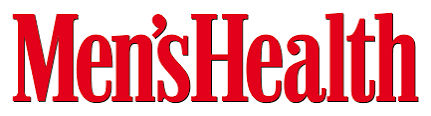 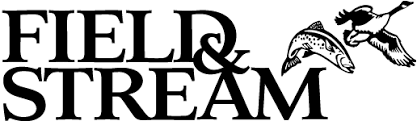 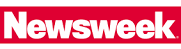 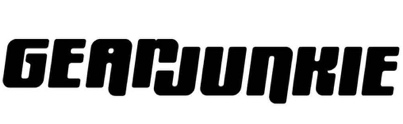 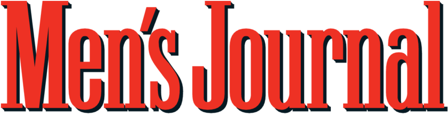 -Handle Color Options: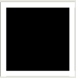 Black ($0)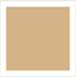 Tan (+$15)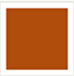 Burnt Orange (+$15)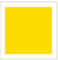 Yellow (+$15)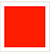 Blaze Orange (+$15)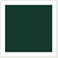 Green (+$15)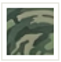 Camo (+$15)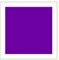 Purple (+$15)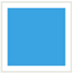 Blue (+$15)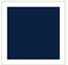 Navy (+$15)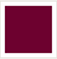 Maroon (+$15)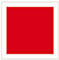 Red (+$15)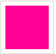 Pink (+$15)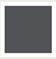 Gray (+$15)-Engraving/Customization/Branding+$19